Dorysuj brakujące elementy zgodnie z wyrażeniami.a) deskorolka Dawida                                          b) dynia na stole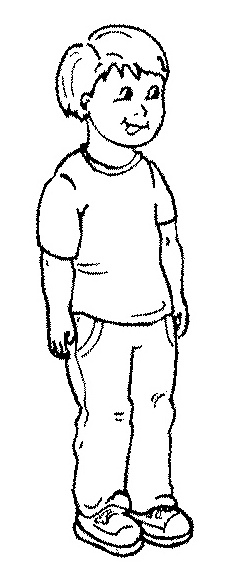 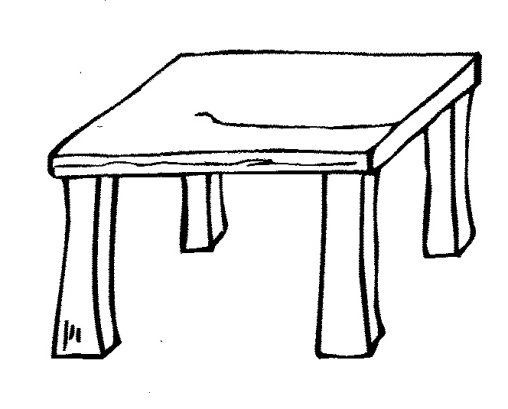 c) drugie danie                                                     d) komoda Danusi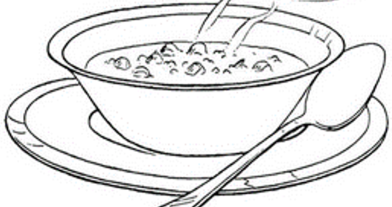 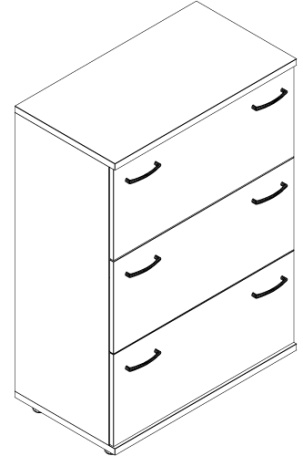 